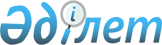 Об определении перечня должностей специалистов в области социального обеспечения и культуры, являющихся гражданскими служащими и работающих в сельских населенных пунктах по Толебийскому районуПостановление акимата Толебийского района Туркестанской области от 11 апреля 2022 года № 144. Зарегистрировано в Министерстве юстиции Республики Казахстан 25 мая 2022 года № 28209
       В соответствии с подпунктом 2) статьи 18, пунктом 9 подпунктом 2) Трудового кодекса Республики Казахстан, пунктом 2 статьи 31 Закона Республики Казахстан "О местном государственном управлении и самоуправлении в Республике Казахстан", акимат Толебийского района ПОСТАНОВЛЯЕТ:
      1. Определить перечень должностей специалистов в области социального обеспечения и культуры, являющихся гражданскими служащими и работающих в сельских населенных пунктах по Толебийскому району, согласно приложению. 
      2. Контроль за исполнением настоящего постановления возложить на курирующего заместителя акима района.
      3. Настоящее постановление вводится в действие по истечении десяти календарных дней после дня его первого официального опубликования.
       "СОГЛАСОВАНО"
      Толебийский районный
      маслихат Перечень должностей специалистов в области социального обеспечения и культуры, являющихся гражданскими служащими и работающих в сельских населенных пунктах по Толебийскому району
      1. Должности специалистов в сфере социального обеспечения:
      1) руководитель Центра занятости населения района;
      2) консультант по социальной работе;
      3) ассистент;
      4) специалист по социальной работе;
      5) социальный работник по уходу за престарелыми и инвалидами;
      6) психолог;
      7) диетическая сестра;
      8) медицинская (ий) сестра (брат).
      2. Должности специалистов в области культуры:
      1) руководитель государственного учреждения и государственного казенного предприятия;
      2) культорганизатор (основных служб);
      3) библиотекарь;
      4) художники всех наименований (основных служб);
      5) библиограф;
      6) методист всех наименований (основных служб);
      7) музыкальный руководитель;
      8) режиссер;
      9) хореограф;
      10) руководитель коллектива (кружка);
      11) аккомпаниатор.
					© 2012. РГП на ПХВ «Институт законодательства и правовой информации Республики Казахстан» Министерства юстиции Республики Казахстан
				
      Аким Толебийского района

Т. Телгараев
Приложение к постановлению
Акимат Толебийского района
от 11 апреля 2022 года № 144